Gauri 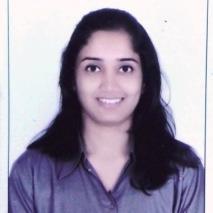 Pre-clinical Research ScientistEmail: gauri.339525@2freemail.com PROFILE SUMMARYProfessional with 4.0 years of chronicle of success driving benchmark-setting in Preparing SOP & Protocols, various non- performance study case, Team Management, R & D initial pipe line submission Quality assurance, Process Improvement.Experience in spearheading on laboratory compliance with GLP (Good Laboratory Practice) and regulatory guidelines and assess their impact on StudiesExpert in Pre-clinical Invitro and Invivo genotoxicity Tests.Expert in Molecular biology, bioinformatics and microbiology testsExpert in cell line preparation, cell culture and characterization of cells.Personal AttributesADAPTIVE AND WILLING TO LEARN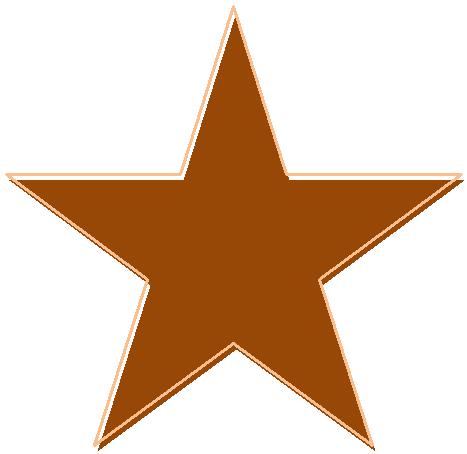 TEAM WORK	ABILITY TO WORKUNDER PRESSURECOMMUNICATION	CUSTOMERSKILL	ORIENTATIONSKILLMEET DEADLINESPROFESSIONAL EXPERIENCEPROFESSIONAL CERTIFICATESAutonomous course in Pharmaceutical Application and handling & use of reconstructed 3D tissue Model-EPISKIN for conduct of skin irritation test following OECD Guideline No 4395 Day Hands on workshop of Molecular Biotechnology & Bioinformatics.PROFESSIONAL SKILLSTechnical & Scientific Proficiency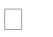 Can prepare SOP’s independently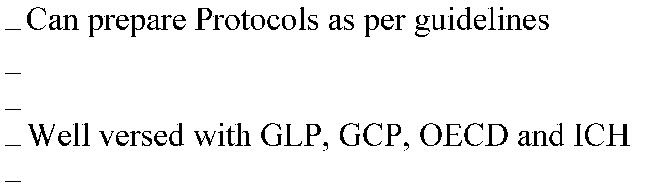 Can prepare Report independently andCan Monitor the assay as per the guidelines and protocolsCan perform independently the following tests:GenotoxicTests:O AMES test using Salmonella strains (OECD Guideline No.471and ICH S2 (R1))O Invitro Chromosome aberration test using human lymphocytes (OECD Guideline No.473)O Invivo Chromosome aberration test in mice (OECD Guideline No.475)O Invivo Micronucleus test in mice (OECD Guideline No.474)O Cell-gene mutagen test on Chinese Hamster cell lines (OECD Guideline No.476)O Sister Chromatid Exchange using human lymphocytesO S9 preparation from liver of Rat and maintenance of CHOK1cell lines O Local lymph node assay (OECD Guideline No.442B)O Biocompatibility studies on Medical Devices as per ISO 10993 Guidelines.O Can handle 3D skin models for conduct of Skin Irritation Test following OECD Guideline No.439Microbiology:Gram’s Staining, Endospore StainingVarious biochemical tests employed in identification of micro-organismsWater quality–microbial analysis (MPN test).Checking purity and characterization of culturesAntibiotic sensitive test of culturesTesting antimicrobial and antibacterial actionDetermination of Minimum Inhibitory ConcentrationTotal viable count of cellsIsolation and characterization of anaerobic organismPreliminary pathogenic test of Rat and Rabbit food and bedding material, water bottles, cages and cage tops.Experience in handling virusesMolecular Biology:Isolation, purification and estimation of chromosomal DNAIsolation, purification and estimation of RNAAgarose gel electrophoresisChromosomal DNA Extraction using culturable approachPlasmid DNA isolation followed by gel electrophoresisRestriction digestion followed by gel electrophoresisLigation followed by gel electrophoresisPreparation of competent cellsTransformation and plating on LBADNA gel electrophoresisGel extractionPCR followed by gel electrophoresisImmunological Techniques:Separation of lymphocytes from peripheral blood by Ficoll Hipaque MethodBiochemistry Techniques:Estimation of sugars by Nelson-Somogyi and Dinitrosalicylic Acid Method o Estimation of total carbohydrates by Phenol Sulphuric Acid Methodo  ELISA-method to detect BrdU labeled lymph nodes.Bioinformatics:Bioinformatics of DNA databasesPair wise sequence alignment and multiple sequence alignmentSearching for homologous and paralogous sequencesCan use CLC softwareCan use FASTA and BLAST toolsOthers:Cultivation of heart cells of chick embryo in Modified Eagle’s MediumSaponification value of fat ,iodine number of fatsPerforming Thin Layer ChromatographyCultivation and maintenance of cells and cell lines: Human lymphocytes and Chinese Hamster ovary cell lines.Drug Regulatory Affairs:Preparation of  Common Technical Documents (CTD), ASEAN CTD and DMF’sPreparation of CMC (Module 3- API) in CTD Section, ACTD and DMF’sPreparation of Module 3- Formulation in CTD Section, ACTD and DMF’sKnowledge of Regulatory Bodies US FDA, EDQM, EMA, MHRA, DCGI (CDSCO)ACADEMICS2015	Post Graduate Diploma in Regulatory Affairs from Global Institute of Regulatory Affairs, Pune India2009	M.Sc. (Microbiology), Modern College, Pune University, IndiaIT SKILLSMS Office (Word, Excel, Access, Power point, Outlook)ACCOMPLISHMENTSPublished an Abstract namely “Self-renewal and Identification of Hematopoietic Stem cells” in InternationalConference on Stem cells and Cancer-2011 journal.Presented paper in the International Conference of Stem Cells and Cancer-2011.Validated Local lymph node assay (OECD Guideline No.442B) using first time Albino Mouse and got excellent results compared with genetically modified mouse.PERSONAL DETAILSTotal Experience4yearsLast EmployerINTOX, Pvt.,Ltd. (Aug 2010 To May 2014)CategoryToxicological Contract Research Organization(OECD GLP Certified by National GLP Compliance Monitoring Authority, Department ofScience and Technology, Government of India, by The Netherland GLP ComplianceMonitoring Program, Food and Consumer Product Safety Authority (VWA), TheNetherlands)RoleResearch ScientistIndustry ExperienceCRODesignationStudy Director•Date of Birth:  14th May 1986•Marital status:  Married•Visa Type:  UAE Resident•Nationality:  Indian•Language Known: English, Hindi, Marathi